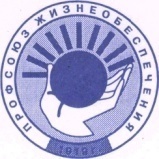 ОБЩЕРОССИЙСКИЙ   ПРОФЕССИОНАЛЬНЫЙ СОЮЗРАБОТНИКОВ ЖИЗНЕОБЕСПЕЧЕНИЯVII СЪЕЗДПОСТАНОВЛЕНИЕО подтверждении полномочий членов Центрального комитетаОбщероссийского профессиональногосоюза работников жизнеобеспечения	Руководствуясь пунктами 6, 8 статьи 20  Устава Общероссийского профсоюза работников жизнеобеспечения подтвердить полномочия:-  членов Центрального комитета Профсоюза, избранных по принципу прямого делегирования на отчетно-выборных конференциях территориальных организации Профсоюза;- Председателя  Профсоюза и заместителей Председателя Профсоюза - по должности.Председатель Профсоюза                                                         А.Д. ВасилевскийПриложениек постановлениюVII съезда Профсоюза№ 7-9 от 24 мая 2019 годаСПИСОКчленов Центрального комитета Общероссийского профессионального союза работников жизнеобеспечения( 7 созыв) 24 мая 2019г.                                                      7-91.ВасилевскийАлександр ДмитриевичПредседатель Профсоюза2.заместитель Председателя3.заместитель Председателя4.АвдеевЮрий Георгиевичпредседатель Ростовской областной организации 5.АгирбоваЛюдмила Валерьевнапредседатель Карачаево-Черкесской республиканской организации6.АдамовАбдурахман Магомедовичпредседатель Дагестанскойреспубликанской организации 7.АнтиповаОльга  Ивановнапредседатель Волгоградскойобластной организации 8.БородинаОльга Ивановнапредседатель Алтайскойреспубликанской организации 9.БредоваГалина Николаевнапредседатель Брянскойобластной организации10.БыстрицкаяОльга Анатольевнапредседатель Воронежскойобластной организации 11.Вартанян Яков Погосовичпредседатель Московскойобластной организации 12.ГерасимоваЛидия Петровнапредседатель Омскойобластной организации 13.ГорякинаЕлена Николаевнапредседатель Курскойобластной организации 14.ДавыдоваНадия Рашидовнапредседатель Астраханскойобластной организации 15.ДавыдоваОльга Андреевнапредседатель Томскойобластной организации 16.ДебинаОльга НиколаевнаГУП «ТЭК Санкт-Петербурга», председатель первичной профсоюзной организации17.ДербеневаНина Петровнапредседатель Мурманскойобластной организации 18.ДзусовАнатолий Сергеевичпредседатель Северо-Осетинской республиканской организации 19.ДудкаВасилий Григорьевичпредседатель Севастопольскойгородской организации20.ЖитловаТатьяна Юрьевнапредседатель Ивановскойобластной организации21.ЖуковСергей Михайловичпредседатель Самарскойобластной организации22.ЗамалетдиновДжаудатНургалиевичпредседатель Татарстанскойреспубликанской организации 23.ЗюзинаНина Владимировнапредседатель Вологодскойобластной организации 24.ИвановИгорь Олеговичпредседатель Псковской областной организации25.ИвановЭдуард Васильевичпредседатель Чувашскойреспубликанской организации26.ИгнатоваТатьяна Александровнапредседатель Красноярскойкраевой организации 27.КирееваЛюбовь Петровнапредседатель Белгородскойобластной организации 28.КириленкоВера Ивановнапредседатель Саратовскойобластной организации29.КожемякинаРаиса Григорьевнапредседатель Оренбургскойобластной организации 30.КожухарьСветлана Владимировнапредседатель Приморскойкраевой организации 31.КоцепчукВячеслав Викторовичпервый заместитель председателя Орловской областной организации32.КошеваяЕлена Николаевнапредседатель Калининградскойобластной организации 33.КуликоваВалентина Епифановнапредседатель Сахалинскойобластной организации 34.ЛенинаЕлена Борисовнапредседатель Нижегородскойобластной организации 35.ЛеонтьеваНина Алексеевнапредседатель межрегионального профсоюза  г. Санкт – Петербургаи Ленинградской области36.ЛосеваНаталья Ивановназаместитель председателя Тюменской межрегиональной организации37.ЛупшанюкСветлана Сергеевнапредседатель Смоленскойобластной организации 38.ЛящукНина Николаевнапредседатель Крымской республиканской организации39.МагомадовРуслан Инарбиевичпредседатель Чеченскойреспубликанской организации 40.МахляноваЛюдмила Викторовнапредседатель Бурятскойреспубликанской организации41.Мельничук Николай Владимировичпредседатель Ставропольскойкраевой организации 42.МеркуловаИрина Дмитриевнапредседатель Владимирскойобластной организации 43.НаговицынаЛариса Анатольевнапредседатель Удмуртскойреспубликанской организации44.НелидинаЛюдмила Павловнапредседатель Алтайскойкраевой  организации45.ПавловаЗинаида Эрдниевнапредседатель Калмыцкойреспубликанской организации 46.ПапушеваНаталья Валерьевнапредседатель Тверскойобластной организации 47.ПахомовАндрей Владимировичпредседатель Карельскойреспубликанской организации48.ПлаксинаНаталья Сергеевназаместитель председателя Хабаровской краевой организации49.ПлевакоВасилий Ивановичпредседатель Амурской областной организации 50.ПодлужныйВиктор Федоровичдиспетчер Муниципального казенного предприятия «Тулагорсвет», 51.ПодоваМарина Леонидовнапредседатель Калужскойобластной организации52.ПотаповаИрина Олеговнапредседатель ППО МУП «Водоканал» г. Иркутска53.ПуховРоман Николаевичпредседатель Марийскойреспубликанской организации 54.СадофьеваЕлена Онуфриевнапредседатель Балашихинскойтерриториальной организации55.СеливерстоваТатьяна Петровнапредседатель Кемеровскойобластной организации 56.Семенов Виктор Андреевичпредседатель Липецкойобластной организации57.СеменоваИрина Николаевнапредседатель Адыгейскойреспубликанской организации 58.СеменоваНаталья Васильевнапредседатель Новгородскойобластной организации 59.СизоваГалина Владимировназаместитель председателя профсоюза муниципальных работников Москвы 60.СиницынаМарина Викторовнапредседатель Костромскойобластной организации 61.СмирноваИрина Михайловнапредседатель Камчатскойкраевой организации 62.СоколовскаяВера Анатольевнапредседатель Магаданскойобластной организации 63.СпиридоновВасилий Поликарповичпредседатель Челябинскойобластной организации64.ТараскинМихаил Ивановичпредседатель Рязанскойобластной организации 65.ТарасоваСветлана Геннадьевнапредседатель Ярославскойобластной организации 66.ТодосейчукВладимир Алексеевичпредседатель Тамбовскойобластной организации 67.ТолмачевВладимир Леонидовичпредседатель Коми республиканской организации 68.ТолокновАлександр Александровичпредседатель Пензенскойобластной организации 69.УянаевМурат Казимовичпредседатель Кабардино-Балкарской республиканской организации70.ФоминаИрина Николаевнапредседатель Мордовскойреспубликанской организации 71.ХохловАндрей Николаевичпредседатель Башкирскойреспубликанской организации 72.Чалый Сергей Петровичпредседатель профсоюза муниципальных работников Москвы 73.Чаплыгин Антон Владимировичпредседатель Новосибирскойобластной организации 74.ШабунинГеннадий Дмитриевичпредседатель Краснодарскойкраевой организации 75.ШеховцеваНина Александровнапредседатель Свердловскойобластной организации 76.ШешинаАлевтина Ивановнапредседатель Кировскойобластной организации 77.ШишковАртем Александровичпредседатель Архангельской областной организации78.ШупперГалина Петровнапредседатель Ульяновскойобластной организации 79.ШуралевВладимир Ивановичпредседатель Пермскойобластной организации 